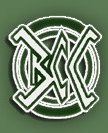 I (We) hereby apply for membership in Bowmanville Golf & Country Club for the 2024 season, which expires October 26, 2024. I (We) agree to abide by the rules and regulations governing play as the posted and acknowledge the right of the management to cancel membership at its discretion upon returning any unused portion of the membership fee. Memberships voluntarily withdrawn prior to the season or not used during the season cannot be refunded, whatever the reason. Payment method: Credit/Debit, Cheque or Cash - Cheques should be made payable to Bowmanville Golf & Country Club and to the address noted above. PLEASE SIGN BELOWSignature(s):  _______________________________                    Date:   ___________________________  Signature(s):  _______________________________                    Date:   ___________________________  Important: Prices subject to change without Notice. BG&CC Bag tags available after April 2, 20242024 MEMBERSHIPS*Please note that Carts are to be shared. Keys MUST be returned at the end of each round. A member may sign for both carts when playing in a group with other members of ¾. You will receive corresponding to the cart.**Should you have a bag tag from a previous season please bring it in so that we may update your Bag tag.APPLICANT #1APPLICANT #1APPLICANT #2APPLICANT #2Name:Name:Name:Name:Date of Birth:Date of Birth:Date of BirthDate of BirthAddress:Address:AddressAddressCity:Postal code:City:Postal code:Email:Email:Email:	Email:	Telephone:Telephone:Telephone:Telephone:Description of Membership2024 Seasonal MembershipHSTTotal 2024MembershipAdult Full 7 day unlimitedPlayer:  $2300.89Couple: $3761.07Player:   $299.11Couple: $488.93Player:  $2600.00Couple: $4250.00Senior Full (60+)7 day unlimitedPlayer:   $2079.65Couple: $3628.32Player:   $270.35Couple:  $471.68Player:  $2350.00Couple: $4100.00Adult Weekday (Excluding holidays)Player:   $1858.41Couple: $3362.84Player:   $241.59Couple:  $437.16Player:  $2100.00Couple: $3800.00Senior Weekday (60+) (Excluding holidays)Player:   $1637.17Couple: $2920.36Player:  $212.83Couple: $379.64Player:  $1850.00Couple: $3300.00Intermediate 19 to 245 days: $840.717 Days: $1371.69              $109.29              $178.31               $950.00               $1550.00
HST
Total 2024Weekdays (Holidays excluded)Player:    $769.91Couple:  $1309.73Player:    $100.09Couple:  $170.27Player:    $870.00Couple:  $1480.007 Days (Unrestricted)Player:    $929.20Couple:  $1486.73Player:    $120.80Couple:  $193.27Player:    $1050.00Couple:  $1680.00